Anexo de imágenes referentes a Junta Aclaratoria de la Licitación OM-95/2019 “ADQUISICION DE MOBILIARIO PARA EL NUEVO EDIFICIO DEL CENTRO ADMINISTRATIVO DEL VALLE EN EL MUNICIPIO DE TLAJOMULCO DE ZUÑIGA, JALISCO”PARTIDA 13. Anexo de la pregunta 36: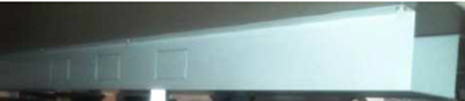 PARTIDA 14.Anexo de la pregunta 38: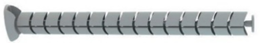 PARTIDA 20.Anexo de la pregunta 57: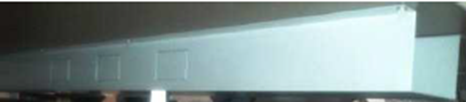 PARTIDA 21.Anexo de la pregunta 63: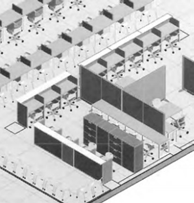 PARTIDA 23.Anexo de la pregunta 64: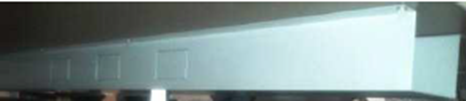 Anexo de la pregunta 65: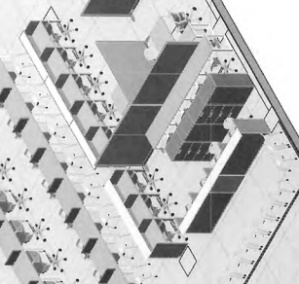 PARTIDA 24. Anexo de la pregunta 67: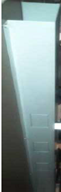 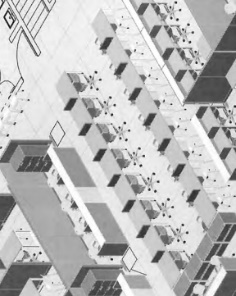 PARTIDA 25.Anexo de la pregunta 70:PARTIDA 26.Anexo de la pregunta 73:PARTIDA 27.Anexo de la pregunta 76: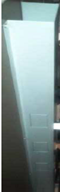 PARTIDA 28.Anexo de la pregunta 79: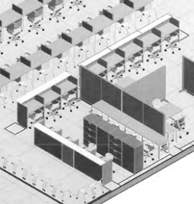 PARTIDA 29.Anexo de la pregunta 82:PARTIDA 30 Anexo de la pregunta 85: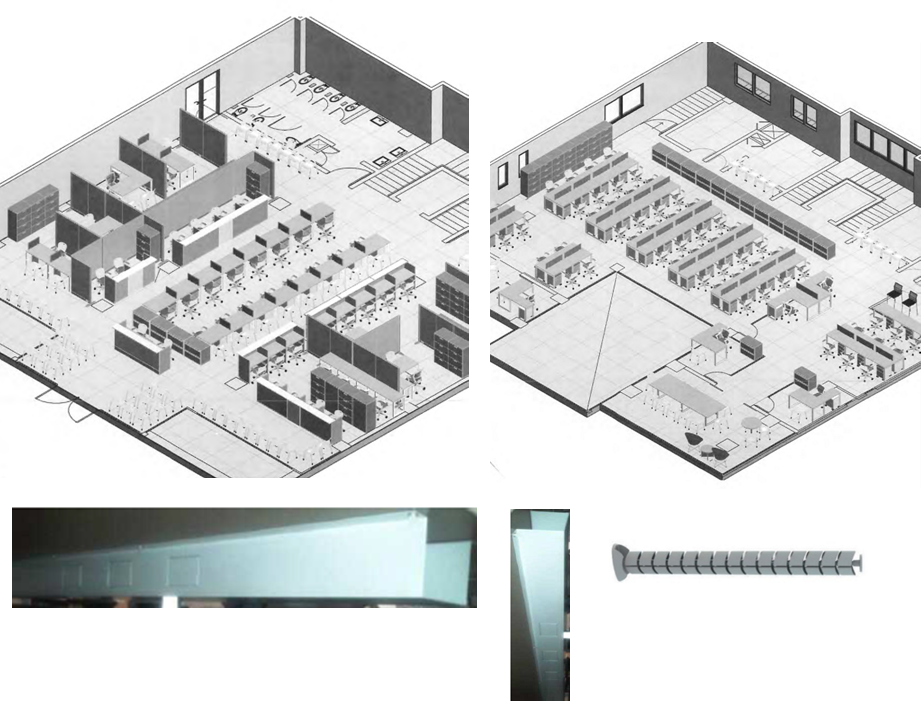 